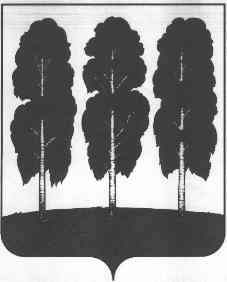 АДМИНИСТРАЦИЯ БЕРЕЗОВСКОГО РАЙОНАХАНТЫ-МАНСИЙСКОГО АВТОНОМНОГО ОКРУГА - ЮГРЫПОСТАНОВЛЕНИЕот  19.01.2022					                                                              № 77пгт. БерезовоО внесении изменений в постановление администрации Березовского района от 21.11.2014 № 1700 «Об утверждении административного регламента предоставления муниципальной услуги  «Предоставление информации об образовательных программах и учебных планах, рабочих программах учебных курсов, предметов, дисциплин (модулей), годовых календарных учебных графиках» В целях приведения нормативного правового акта администрации Березовского района в соответствие с действующим законодательством:         1. Внести в приложение к постановлению администрации Березовского района от  21.11.2014    № 1700 «Об утверждении административного регламента предоставления муниципальной услуги  «Предоставление информации об образовательных программах и учебных планах, рабочих программах учебных курсов, предметов, дисциплин (модулей), годовых календарных учебных графиках» следующие изменения:	1.1. Раздел  2 дополнить пунктом 2.15 следующего содержания: «2.15. Случаи и порядок предоставления муниципальной услуги в упреждающем (проактивном) режиме.Случаи предоставления муниципальной услуги в упреждающем (проактивном) режиме не предусмотрены.».1.2. Пункт 3 раздела 3  дополнить подпунктом 3.6 следующего содержания:«3.6. Варианты предоставления муниципальной услуги, включающие порядок ее предоставления отдельным категориям заявителей, объединенных общими признаками, в том числе в отношении результата муниципальной услуги, за получением которого они обратилисьИные варианты предоставления муниципальной услуги, включающие порядок ее предоставления отдельным категориям заявителей, объединенных общими признаками, в том числе в отношении результата муниципальной услуги, за получением которого они обратились, не предусмотрены.».         2. Опубликовать настоящее постановление в газете «Жизнь Югры» и разместить на официальном веб-сайте органов местного самоуправления Березовского района. 3.	Настоящее постановление вступает в силу после его официального опубликования.Глава района                                                                                                  П.В. Артеев